Appendix 3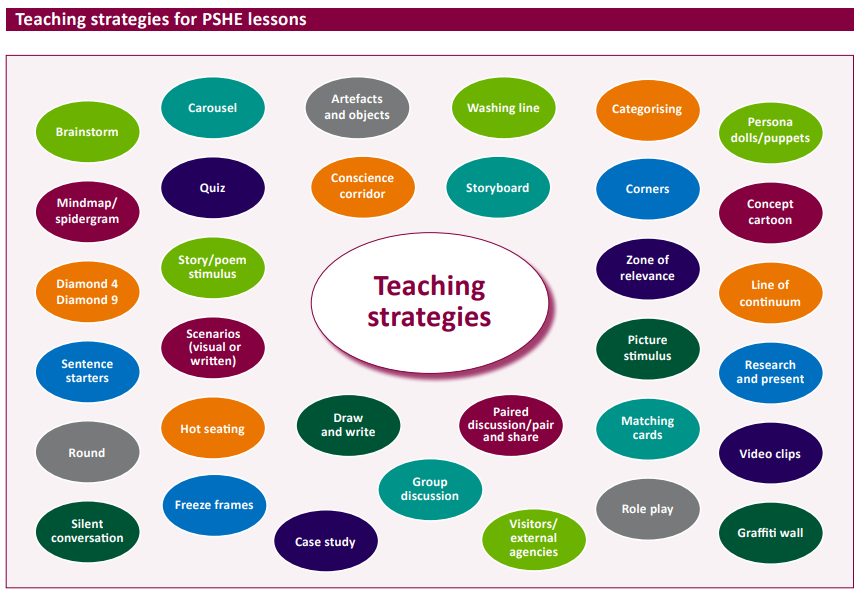 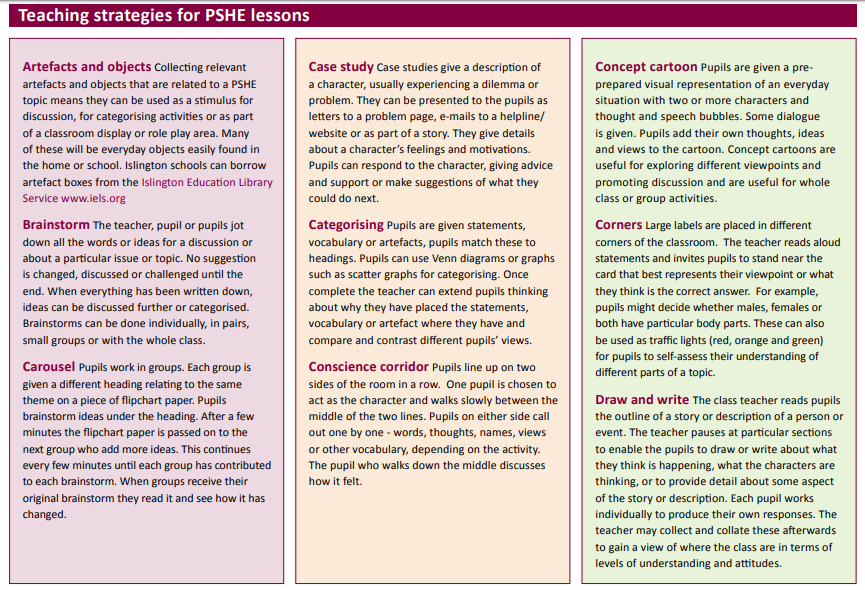 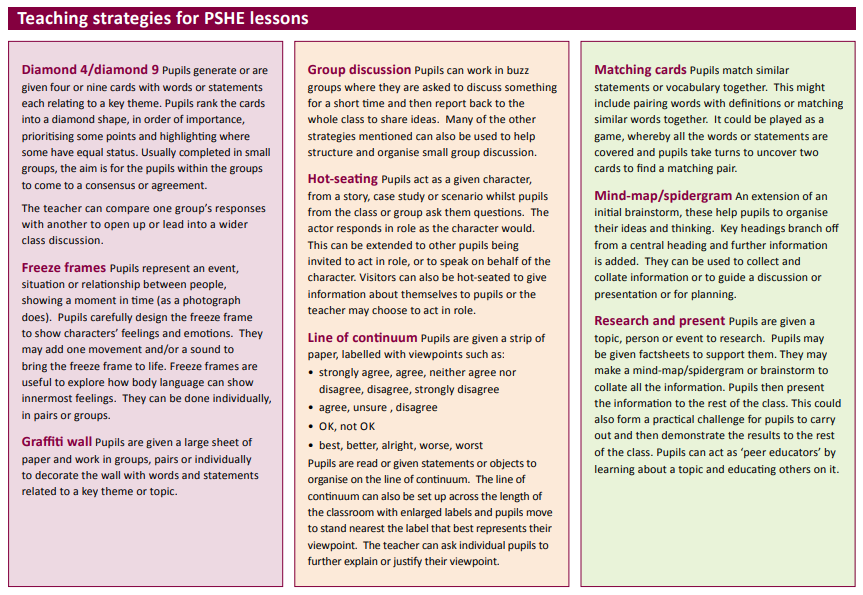 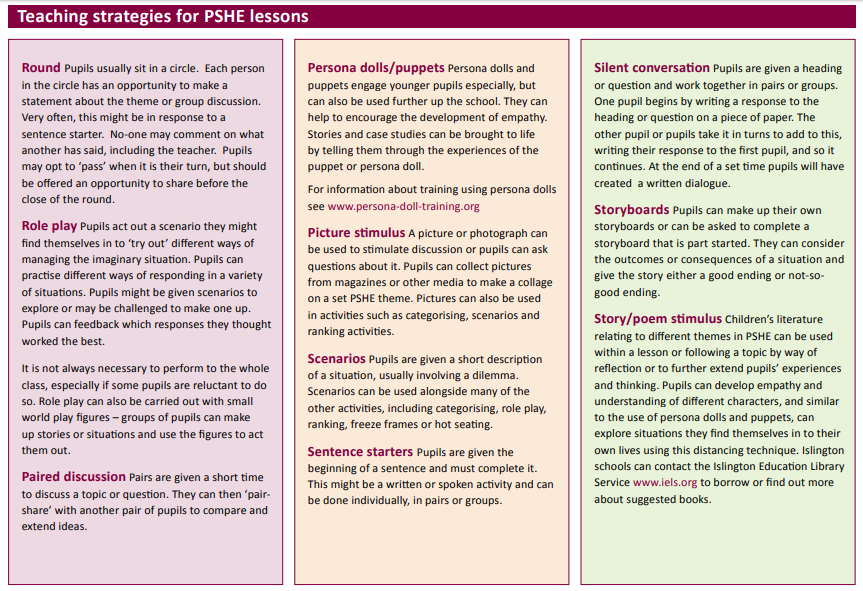 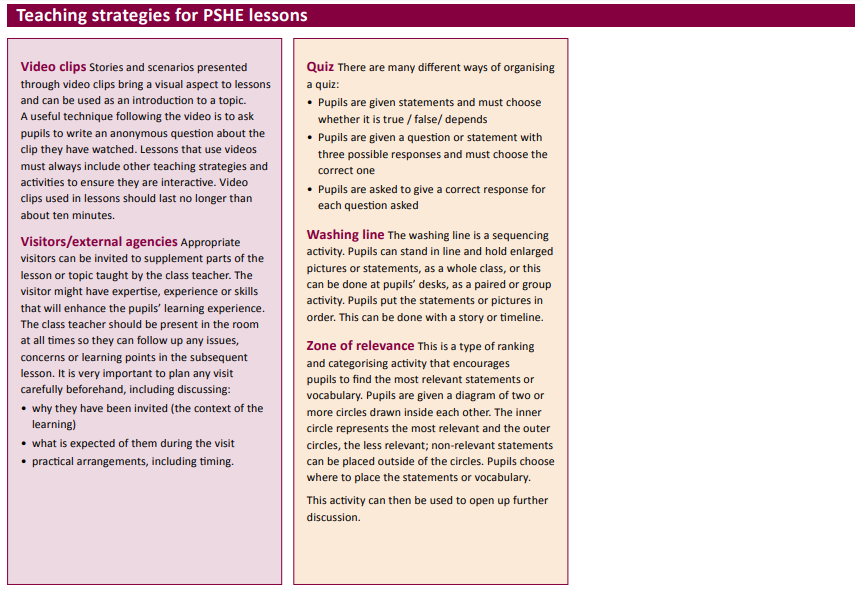 